						2400 N. 32nd St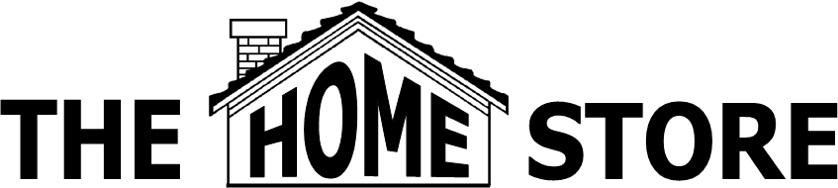 ARCADIA						   				Muskogee, OK 7440128X60 | 3 bed/2.5bath | 1792 sq. ft.						918-683-7791 | www.homestoreltd.com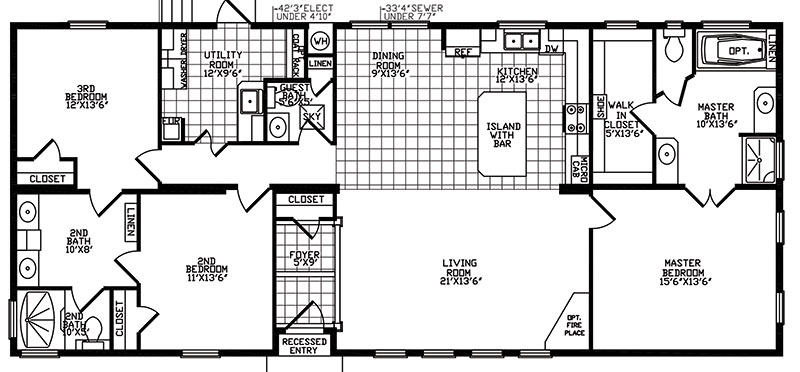 